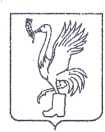 СОВЕТ ДЕПУТАТОВТАЛДОМСКОГО ГОРОДСКОГО ОКРУГА МОСКОВСКОЙ ОБЛАСТИ141900, г. Талдом, пл. К. Маркса, 12                                                            тел. 8-(49620)-6-35-61; т/ф 8-(49620)-3-33-29 ИНН 5078016823    ОГРН 1075010003936                                                   e-mail: org-taldom@yandex.ru                                                                                                                                                                         Р Е Ш Е Н И Еот __23 мая______  2024_ г.                                                                        №_51____┌                                           ┐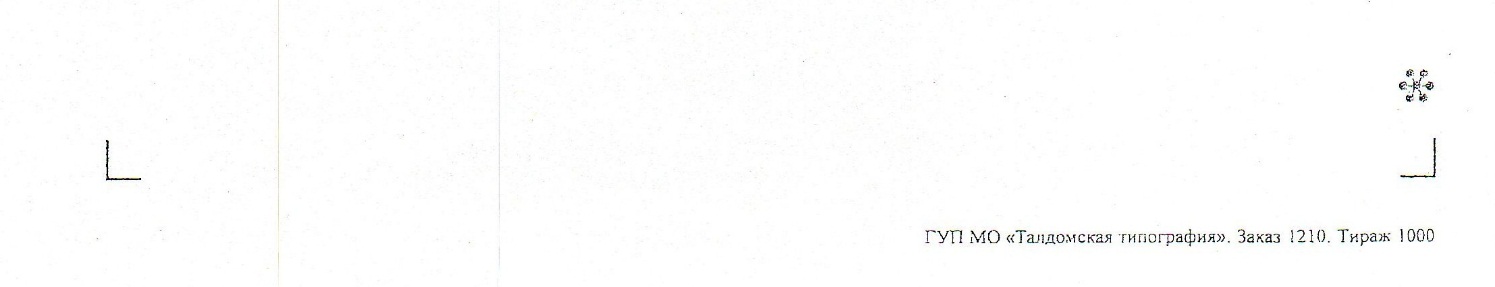 О комиссии по урегулированию конфликта интересов в отношении депутатов Совета депутатов Талдомского городского округа Московской области      В соответствии с Федеральным законом от 06.10.2003 № 131-ФЗ «Об общих принципах организации местного самоуправления в Российской Федерации», Законом Московской области от 10.04.2009 № 31/2009-ОЗ "О мерах по противодействию коррупции в Московской области", Законом Московской области от 24.07.2020 № 151/2020-ОЗ "О внесении изменений в некоторые законы Московской области по вопросам противодействия коррупции", Уставом Талдомского городского округа, Совет депутатов Талдомского городского округа РЕШИЛ:    1. Утвердить Положение о комиссии по урегулированию конфликта интересов в отношении депутатов Совета депутатов Талдомского городского округа Московской области согласно приложению 1 к настоящему решению.2. Утвердить состав комиссии по урегулированию конфликта интересов в отношении депутатов Совета депутатов Талдомского городского округа Московской области согласно приложению 2 к настоящему решению.3. Опубликовать настоящее решение в  официальных средствах информации Талдомского городского округа Московской области разместить на официальном сайте администрации Талдомского городского округа в информационно-коммуникационной сети Интернет.4. Контроль исполнения настоящего решения возложить на председателя Совета депутатов Талдомского городского округа Аникеева М.И.Председатель Совета депутатовТалдомского городского округа                                                                М.И. АникеевПриложение № 1к решению Совета депутатов Талдомского городского округаот 23.05.2024 г. № 51Положение о комиссии по урегулированию конфликта интересов в отношении депутатов Совета депутатов Талдомского городского округа Московской области1. Настоящим Положением определяется порядок формирования 
и деятельности Комиссии по урегулированию конфликта интересов в отношении депутатов Совета депутатов Талдомского городского округа Московской области (далее - Комиссия), образуемой в Совете депутатов Талдомского городского округа Московской области (далее - Совет) в соответствии с Федеральным законом от 06.10.2003 № 131-ФЗ «Об общих принципах организации местного самоуправления в Российской Федерации», Законом Московской области от 10.04.2009 № 31/2009-ОЗ "О мерах по противодействию коррупции в Московской области", Законом Московской области от 24.07.2020 № 151/2020-ОЗ "О внесении изменений в некоторые законы Московской области по вопросам противодействия коррупции".      2. Комиссия в своей деятельности руководствуется Конституцией Российской Федерации, федеральными конституционными законами, федеральными законами, указами и распоряжениями Президента Российской Федерации, постановлениями и распоряжениями Правительства Российской Федерации, Уставом Московской области, законами Московской области, постановлениями и распоряжениями Губернатора Московской области и постановлениями Правительства Московской области, Уставом Талдомского городского округа, а также настоящим Положением.3. К ведению Комиссии относится рассмотрение вопросов, связанных 
с соблюдением требований об урегулировании конфликта интересов, в отношении депутатов Совета.4. Комиссия образуется из депутатов Совета в составе пяти человек. В состав Комиссии входят председатель Комиссии, его заместитель и секретарь и члены комиссии. В отсутствие председателя Комиссии его обязанности исполняет заместитель председателя Комиссии.5. Заседание Комиссии считается правомочным, если на нем присутствует большинство от общего числа членов Комиссии. Все члены Комиссии при принятии решений обладают равными правами.6. При возникновении прямой или косвенной личной заинтересованности члена Комиссии, которая может привести к конфликту интересов при рассмотрении вопроса, включенного в повестку дня заседания Комиссии, он обязан до начала заседания заявить об этом. В таком случае соответствующий член Комиссии не принимает участия в рассмотрении указанного вопроса.7.Члены Комиссии обязаны присутствовать на ее заседаниях. О невозможности присутствовать на заседании Комиссии по уважительной причине член Комиссии заблаговременно информирует председателя Комиссии.8. Решение Комиссии принимается большинством голосов от общего числа членов Комиссии, присутствующих на заседании. Член Комиссии не участвует в голосовании по вопросу, касающемуся его лично.9. Председатель Комиссии организует работу Комиссии, ведет заседания Комиссии, подписывает протоколы заседаний и решения Комиссии.10. Секретарь Комиссии уведомляет членов Комиссии о месте и времени очередного заседания Комиссии не менее чем за два рабочих дня до начала заседания.11. Информация, полученная Комиссией в ходе рассмотрения вопроса, может быть использована только в порядке, предусмотренном законодательством Российской Федерации.12. Организационное, документационное, информационное и иное обеспечение деятельности Комиссии осуществляет администрация Талдомского городского округа Московской области.Приложение № 2к решению Совета депутатов Талдомского городского округаот  23.05.2024 г. № 51Состав комиссии по урегулированию конфликта интересов в отношении депутатов Совета депутатов Талдомского городского округа Московской областиПредседатель комиссии: Аникеев Михаил Иванович - председатель Совета депутатов Талдомского городского округа.Заместитель председателя комиссии:Жильцова Юлия Борисовна - депутат Совета депутатов Талдомского городского округа.Члены комиссии:Колесова Екатерина Александровна - депутат Совета депутатов Талдомского городского округа;Зуева Валентина Анатольевна - депутат Совета депутатов Талдомского городского округа;Секретарь комиссии – Казанцева Екатерина Владиславовна - депутат Совета депутатов Талдомского городского округа.